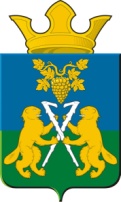 АДМИНИСТРАЦИЯ НИЦИНСКОГО СЕЛЬСКОГО ПОСЕЛЕНИЯСЛОБОДО-ТУРИНСКОГО МУНИЦИПАЛЬНОГО РАЙОНА СВЕРДЛОВСКОЙ ОБЛАСТИП О С Т А Н О В Л Е Н И ЕОт 22 января 2024 годас. Ницинское                                               № 14Об утверждении перечня объектов, в отношении которых планируется заключение концессионных соглашений в 2024 году 	В соответствии с Федеральным законом от 06.10.2003 № 131-ФЗ «Об общих принципах организации местного самоуправления в Российской Федерации», Федеральным законом от 21.07.2005 № 115-ФЗ «О концессионных соглашениях», руководствуясь Уставом Ницинского сельского поседения, Положением о порядке управления и распоряжения имуществом, находящимся в муниципальной собственности Ницинского сельского поселения от 18 октября 2018г, № 96-НПА в целях обеспечения эффективного использования имущества, находящегося в муниципальной собственностиПОСТАНОВЛЯЕТ:        1.Считать утратившим силу Постановление администрации от 30.01.2023 г.             № 18 «Об утверждении перечня объектов, в отношении которых планируется заключение концессионных соглашений в 2024 году»2.Утвердить перечень объектов, в отношении которых планируется заключение концессионных соглашений в 2024 году (Приложение №1).3.Специалисту по управлению муниципальным имуществом администрации Ницинского сельского поселения, Огородник А. В, обеспечить размещение настоящего постановления на официальном сайте Ницинского сельского поселения (WWW.nicinskoe.ru) и в печатном средстве массовой информации Думы и Администрации Ницинского сельского поселения «Информационный вестник Ницинского сельского поселения»4.Контроль за исполнением постановления оставляю за собой.Глава администрации Ницинского сельского поселения                                                 Т.А. КузевановаПриложение №1 к Постановлению администрации Ницинского сельского поселения от 22 января 2024 г № 14Перечень объектов, в отношении которых планируется заключение концессионные соглашения№ п/пПравообладательНаименование имуществаАдрес (местоположение)Общая площадь                       ( кв. м)Кадастровый номер1234561Администрация Ницинского сельского поселенияЗдание нежилое (блочно-модульная газовая котельная)Свердловская область, р-н Слободо-Туринский, с Ницинское, ул. Первомайская, строение 1Б5166:24:1801001:4272Администрация Ницинского сельского поселенияСеть тепловая, магистральная(1999 г.)Свердловская обл., Слободо-Туринский р-он, с. Ницинское2900 м.-3Администрация Ницинского сельского поселенияЗдание нежилое (Водонапорная башня)Свердловская область, р-н Слободо-Туринский,с. Ницинское, ул. Озерная, д 20а4066:24:0000000:1794Администрация Ницинского сельского поселенияСооружение (Производственное, газопровод высокого давления Р-0,6 МПа)Свердловская область, р-н Слободо-Туринский, с. Ницинское, ул. Первомайская, строение 1Б37 м66:24:0000000:361